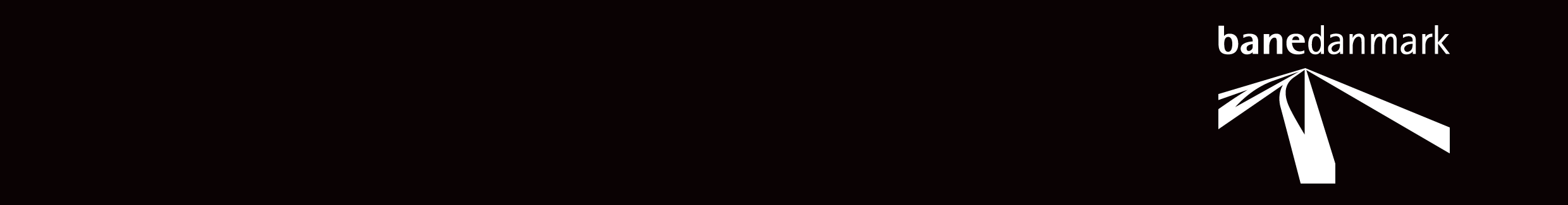 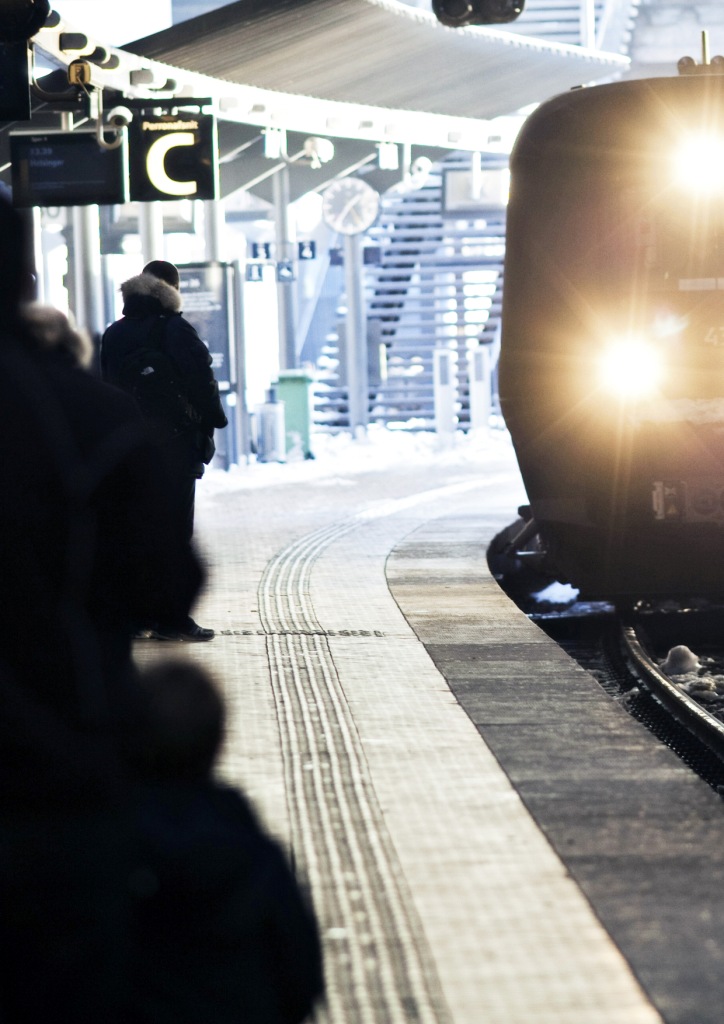 1.	INtroduction	12.	Fulfillment of requirements	12.1	Requirement for Assignments	12.2	Requirements to Consultant Categories	22.3	Requirements for Language	22.4	Requirements for continuous development of consultants' knowledge levels	22.5	Requirements for documentation	22.6	Requirements for knowledge sharing	3INtroductionThis appendix contains supplier’s solution description.

The solution description specifies the services that the supplier must deliver to fulfil the customer's requirement specification (Appendix 1).Fulfillment of requirementsRequirement for AssignmentsRequirements to Consultant CategoriesRequirements for Language Requirements for continuous development of consultants' knowledge levelsRequirements for documentationRequirements for knowledge sharingAppendix 2 SUPPLIER'S SOLUTION DESCRIPTIONTABLE OF CONtentsRequirementDescription of requirementDegree of Achievement – tick xDegree of Achievement – tick xDegree of Achievement – tick xSupplier must give Technical support in the deployment of BDK ERTMS Signalling Programme, with the main objective being the definition and delivery of the ECTS operational test scenarios for the ERTMS Danish Program, applicable for RO1 (Copenhagen-Ringsted)This task can be executed in the tenderers officeYesPartiallyNoSupplier must give Technical support in the deployment of BDK ERTMS Signalling Programme, with the main objective being the definition and delivery of the ECTS operational test scenarios for the ERTMS Danish Program, applicable for RO1 (Copenhagen-Ringsted)This task can be executed in the tenderers officeSupplier's reply:Supplier's reply:Supplier's reply:Supplier's reply:RequirementDescription of requirementDegree of Achievement – tick xDegree of Achievement – tick xDegree of Achievement – tick x2.Technical support in the deployment of BDK ERTMS Signalling Programme, with the main objective by supporting testing activities on a daily basis in Test Facilities by;attending meetingsexecuting analysis of ECTS operational tests and logswriting the ECTS operational test reportThis requirement takes place in BDK Office or BDK Test FacilitiesThis support shall be one person for an average of 4 months spread over the entirety of 2018. The tenderer shall also put the expenses in Appendix 3 for this activity incl. travel and accommodation.YesPartiallyNo2.Technical support in the deployment of BDK ERTMS Signalling Programme, with the main objective by supporting testing activities on a daily basis in Test Facilities by;attending meetingsexecuting analysis of ECTS operational tests and logswriting the ECTS operational test reportThis requirement takes place in BDK Office or BDK Test FacilitiesThis support shall be one person for an average of 4 months spread over the entirety of 2018. The tenderer shall also put the expenses in Appendix 3 for this activity incl. travel and accommodation.2.Supplier's reply:Supplier's reply:Supplier's reply:Supplier's reply:RequirementDescription of requirementDegree of Achievement – tick xDegree of Achievement – tick xDegree of Achievement – tick x3The supplier must provide consultants within the following consultant categories:Senior ConsultantsThe requirements for the individual consultant categories are listed below and fall within the following areas:Education and experienceTechnical experienceIndependentComplexityBusiness and strategic skillsYesPartiallyNo3The supplier must provide consultants within the following consultant categories:Senior ConsultantsThe requirements for the individual consultant categories are listed below and fall within the following areas:Education and experienceTechnical experienceIndependentComplexityBusiness and strategic skillsRequirementDescription of requirementDegree of Achievement – tick xDegree of Achievement – tick xDegree of Achievement – tick x4The consultants should be able to communicate in writing and verbally primarily in English.YesPartiallyNo4The consultants should be able to communicate in writing and verbally primarily in English.4Supplier's reply:Supplier's reply:Supplier's reply:Supplier's reply:RequirementDescription of requirementDegree of Achievement – tick xDegree of Achievement – tick xDegree of Achievement – tick x5The supplier must ensure that new consultants without previous experience with task execution for the customer, e.g. new employees are introduced to the customer, their systems and solutions as well as work processes in such a way that continuity of delivery quality is ensured and that this knowledge is continuously shared internally with the supplier.YesPartiallyNo5The supplier must ensure that new consultants without previous experience with task execution for the customer, e.g. new employees are introduced to the customer, their systems and solutions as well as work processes in such a way that continuity of delivery quality is ensured and that this knowledge is continuously shared internally with the supplier.5Supplier's reply:Supplier's reply:Supplier's reply:Supplier's reply:RequirementDescription of requirementDegree of Achievement – tick xDegree of Achievement – tick xDegree of Achievement – tick x6The documentation for the work performed, including any changes, must be made available to the customer on a regular basis and deemed to be handed to the customer upon approval by the project owner for the specific task.YesPartiallyNo6The documentation for the work performed, including any changes, must be made available to the customer on a regular basis and deemed to be handed to the customer upon approval by the project owner for the specific task.6Supplier's reply:Supplier's reply:Supplier's reply:Supplier's reply:RequirementDescription of requirementDegree of Achievement – tick xDegree of Achievement – tick xDegree of Achievement – tick x7.The supplier must systematically apply methods of knowledge sharing so that the knowledge generated in connection with the task solution is continuously exchanged between the supplier and the customer.YesPartiallyNo7.The supplier must systematically apply methods of knowledge sharing so that the knowledge generated in connection with the task solution is continuously exchanged between the supplier and the customer.7.Supplier's reply:Supplier's reply:Supplier's reply:Supplier's reply: